Завтрак очень нужен для детей. Каждое утро я начанаю день с весёлых завтраков. С рассветом по окошечку спуспился лучик к намИ занавеску лёгкую качнуло по стенам.А я уже проснулася, заправила кровать И тихо,  незаметно на кухню пробралась. Там я взяла морковку, почистила яйцо И завтрак приготовила – полезный заодно!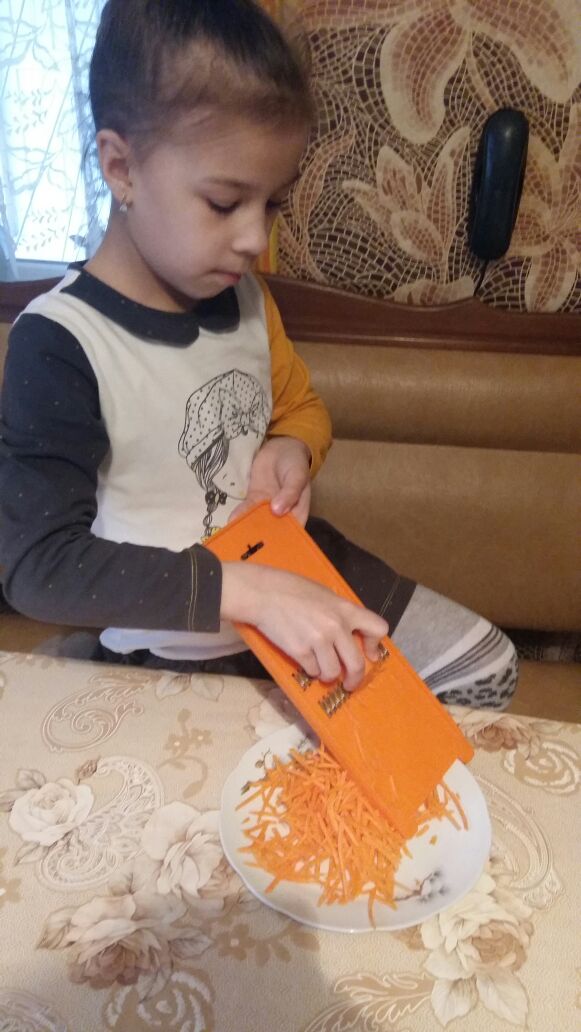 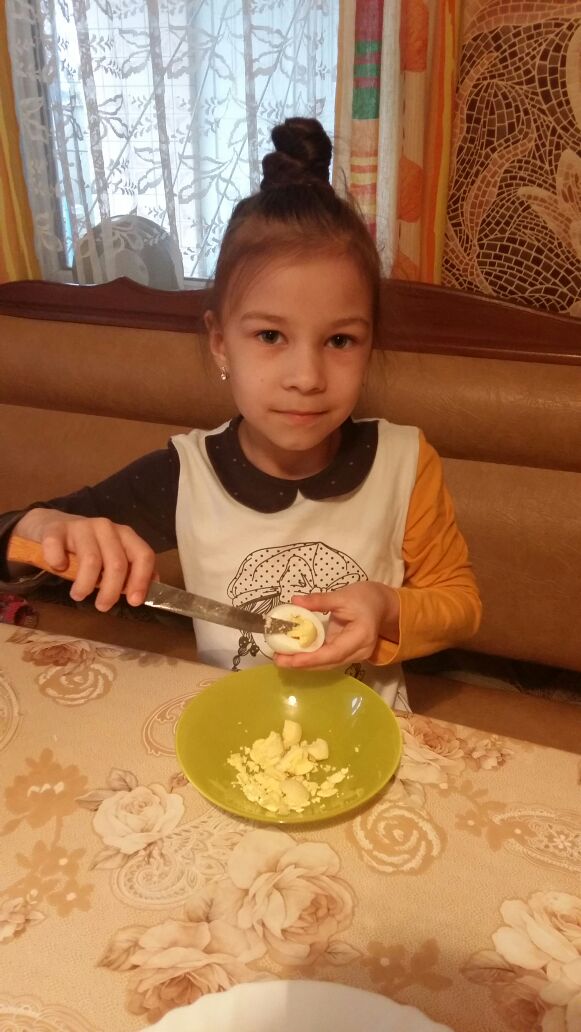 Морковь богата очень - витамином А, Все знают , что для зрения его едят - друзья!В яйце есть витамины:  и А, и В, и ДА в зелени , а в зелени-  все витамины В. Богата минералами петрушка , детвора!С ней подружись, конечно, здоров будешь всегда!А лук, как доктор чудный, хорош от всех недуг,Такой веселый завтрак я создала, мой друг!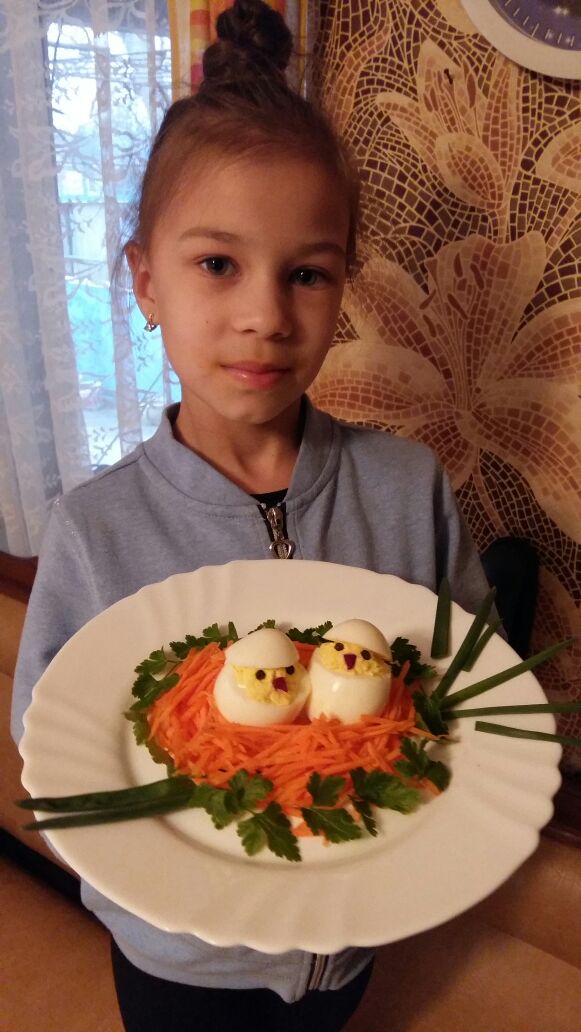 